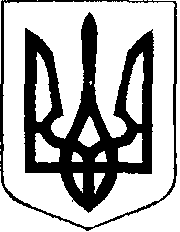                                                У К Р А Ї Н А            Жовківська міська рада  Жовківського району Львівської області	49-а сесія VIІ-го демократичного скликання 				         РІШЕННЯвід                   2019р.             № 	м. ЖовкваПро включення в перелік  об’єктів приватизаціїшляхом викупу нежитлового приміщенняна пл.Вічевій,8 у м.Жовква        Розглянувши заяву Клепача Богдана Михайловича, керуючись ст. 60 Закону України „Про місцеве самоврядування в Україні”,  п.2 ст.18 Закону України «Про приватизацію державного і комунального майна»,Жовківська міська радаВ И Р І Ш И Л А:Включити в перелік об’єктів, що підлягають приватизації шляхом викупу нежитлове приміщення, яке розміщене за адресою:  м. Жовква, пл..Вічева,8  загальною площею 45,3кв.м.Виконавчому комітету Жовківської міської ради замовити експертну – грошову оцінку вищезгаданого об’єкту та подати на затвердження чергової сесії міської ради.Контроль за даним рішенням покласти на голову комісії з питань комунального майна, житлово-комунального господарства, благоустрою, підприємництва, торгівлі, транспорту і зв’язку (голова комісії Дяк В.Я.)Міський  голова                                                                                             Петро  Вихопень